Laboraturamızdan almış olduğunuz hizmetlere ilişkin genel görüş, şikayet ve önerileriniz. Bu bölüm müşteri tarafından doldurulacaktır.Hizmetlerle İlgili Yapılan Ön Bilgilendirme Yeterli miydi?    		😊Çok İyi		😏İyi		😐Orta			😒Kötü		☹Çok KötüTalep Ettiğiniz Hizmetler Belirtilen Sürede Gerçekleşti mi?    		😊Çok İyi		😏İyi		😐Orta			😒Kötü		☹Çok KötüGerektiğinde Yetkililere Ulaşabildiniz mi?		😊Çok İyi		😏İyi		😐Orta			😒Kötü		☹Çok KötüLaboratuvarda Kullanılan Cihazlar, Metotlar ve İlgili Personel İsteklerinizi Karşılıyor mu?		😊Çok İyi		😏İyi		😐Orta			😒Kötü		☹Çok KötüVerilen Hizmetlere Yönelik Şikayetleriniz Değerlendirilip Çözümleniyor mu?		😊Çok İyi		😏İyi		😐Orta			😒Kötü		☹Çok KötüGenel Olarak Verilen Hizmetlerden Memnun musunuz?		😊Çok İyi		😏İyi		😐Orta			😒Kötü		☹Çok KötüDiğer görüş ve düşünceleriniz varsa belirtiniz			......................................................................................................................................................................................................			......................................................................................................................................................................................................			......................................................................................................................................................................................................Memnuniyet ve Şikayet Değerlendirme Bilgileri:Bu bölüm İÜ-MMB ADL tarafından doldurulacaktır.Şirket Adı:Adres:									Telefon :E-mail  :Faks     :Başvuru Tarihi:Müşteri Kayıt No:Rapor Teslim Tarihi: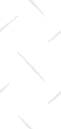 